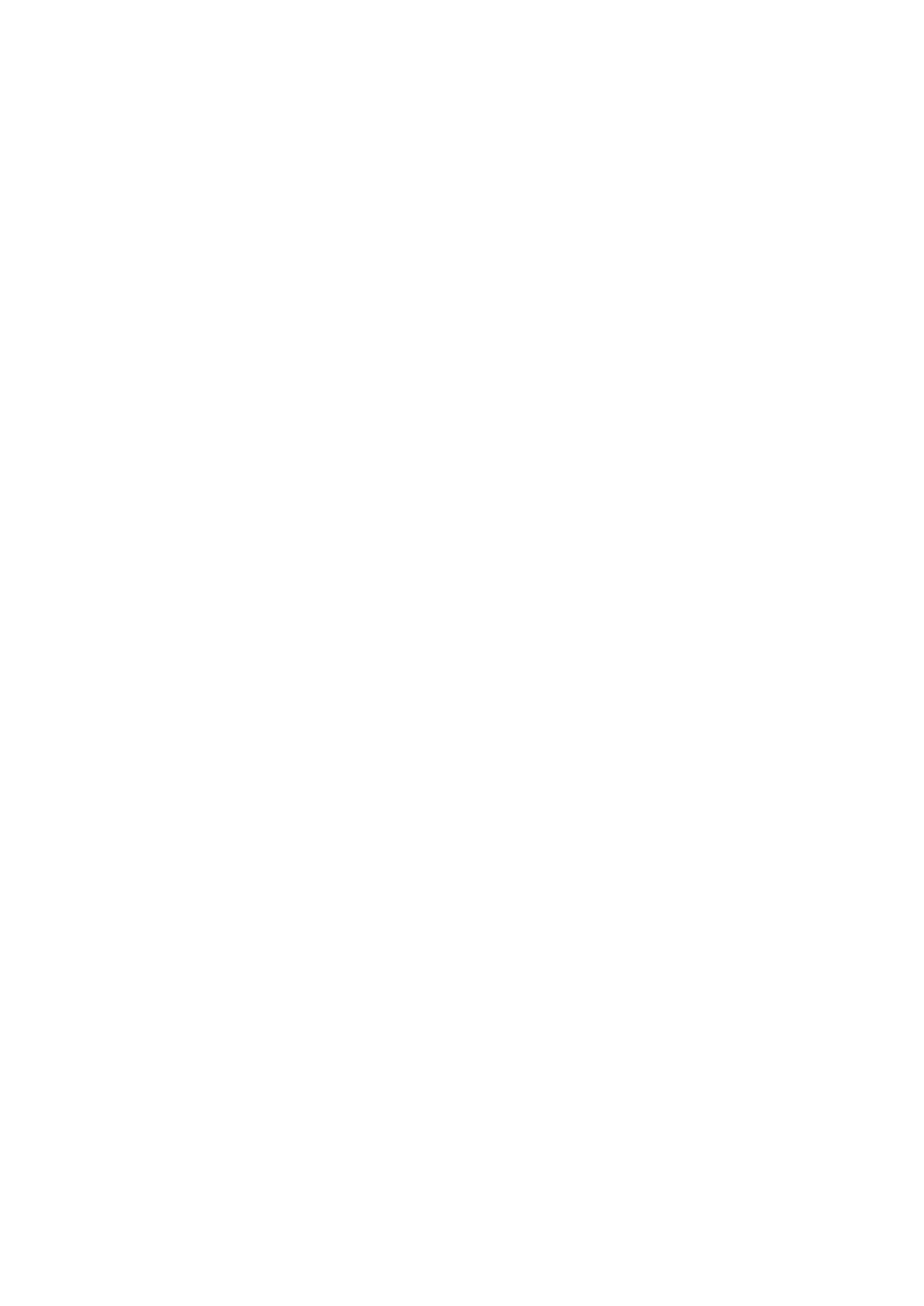 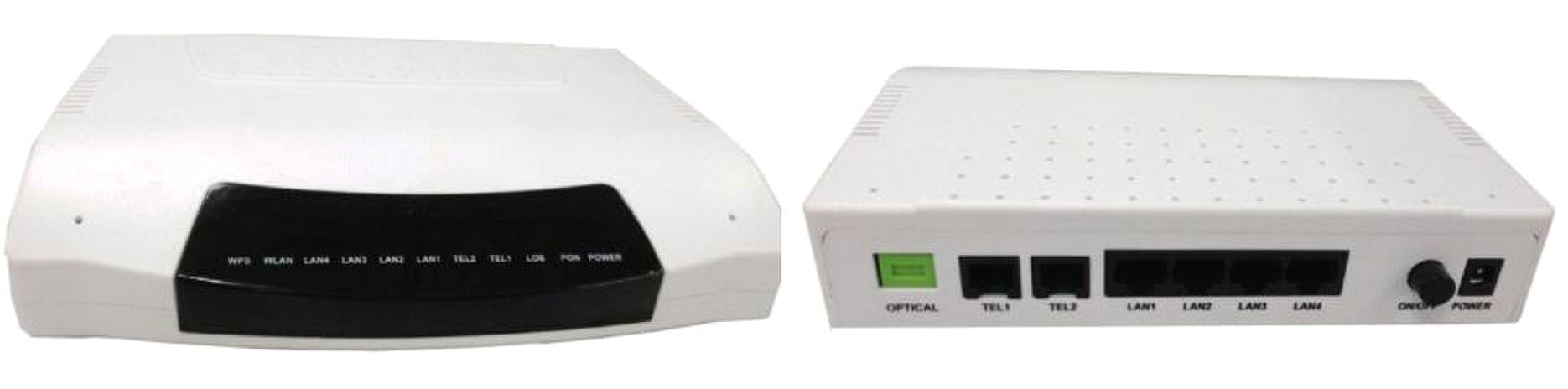 																																																																																																																																																																																																																																																																									ONT-4FE-2V GPON HGU Manual																																																																																																																																																																														ONT-4FE-2V GPON HGU																																																																																																																																																																																																																(4FE+2POTS)																																																																											Overview																																																																											ONT-4FE-2V GPON HGU is one of the GPON optical network unit design to meet the requirement																																																																											of the broadband access network. It apply in FTTH/FTTO to provide the data, voice and video																																																																											service based on the GPON network.																																																																											GPON is the latest generations of access network technology. ITU-T G.984 is the standard																																																																											protocol of GPON. The GPON standard differs from other PON standards in that it achieves higher																																																																											bandwidth and higher efficiency using larger, variable-length packets. GPON offers efficient																																																																											packaging of user traffic, with frame segmentation allowing higher quality of service (QOS) for																																																																											delay-sensitive voice and video communications traffic.GPON networks provides the reliability																																																																											and performance expected for business services and provides an attractive way to deliver																																																																											residential services. GPON enables Fiber To The Home (FTTH) deployments economically																																																																											resulting to accelerated growth worldwide.																																																																											ONT-4FE-2V provide two POTS ports, four FE auto-adapting Ethernet ports. The ONT-4FE-2V																																																																											features high-performance forwarding capabilities to ensure excellent experience with VoIP,																																																																											Internet and HD video services. Therefore, the ONT-4FE-2V provides a perfect terminal solution																																																																											and future-oriented service supporting capabilities for FTTH deployment. It has good third-party																																																																											compatibility to work with the third party OLT, such as Huawei/ZTE/Fiberhome/Alcatel-Lucen.																																																																																																																																																																																																																																																																									ONT-4FE-2V GPON HGU Manual																																																																											Features																																																																																																																																																																																																																																																																																																																																																																																																																																																																																																																																																																																																																																																																																																																																																																																																																																																																																																																																																																																																																																																																																																																														STP/RSTP etc.																																																																																																																																																																																																																																																																																						Support H.248、MGCPandSIP protocol																																																																																																																																																																																																																																																																																																																																																																																																																																																											ONT-4FE-2V GPON HGU Manual																																																																											Specification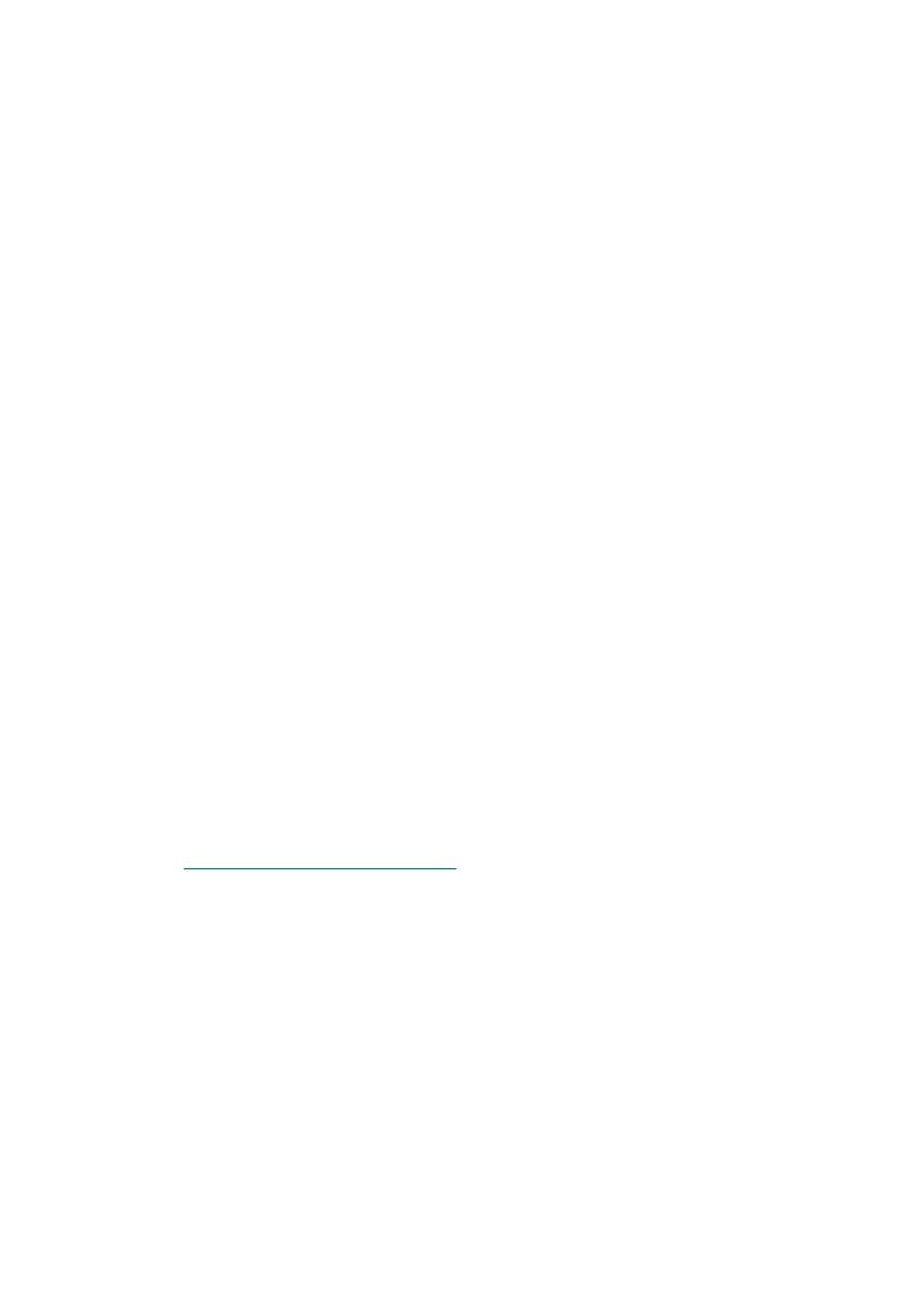                                                                     		ONT-4FE-2V GPON HGU Manual																																																																											Application																																																																																																								 Solution：FTTH、FTTB、FTTO、PON+EOC																																																																																																											Business：Broadband Internet、Voice、IPTV、VOD、IP Camera																																																																											Network Construction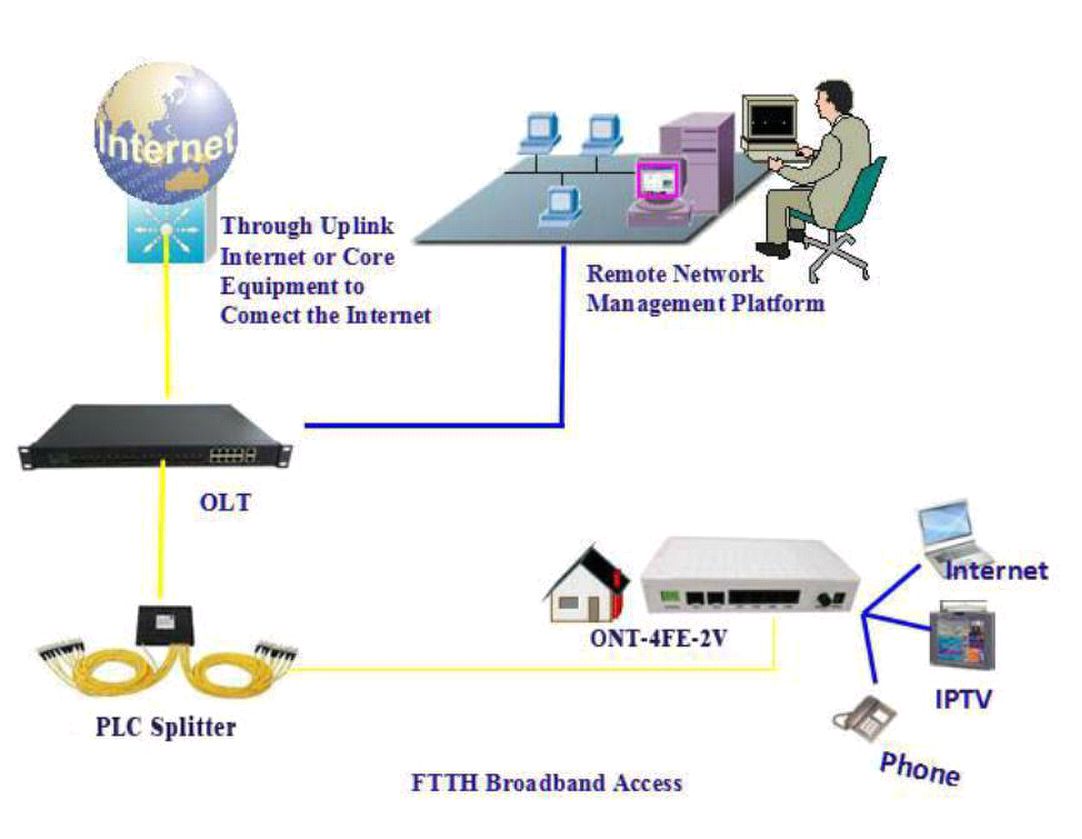 	                                                                          Figure: ONT-4FE-2V Application DiagramItemParametersSpecificationSpecificationSpecificationSpecificationSpecificationSpecificationSpecificationSpecificationSpecificationSpecificationSpecificationInterfacePON Port1*GPON port, FSAN G.984.2 standard, Class B+1*GPON port, FSAN G.984.2 standard, Class B+1*GPON port, FSAN G.984.2 standard, Class B+1*GPON port, FSAN G.984.2 standard, Class B+1*GPON port, FSAN G.984.2 standard, Class B+1*GPON port, FSAN G.984.2 standard, Class B+1*GPON port, FSAN G.984.2 standard, Class B+1*GPON port, FSAN G.984.2 standard, Class B+1*GPON port, FSAN G.984.2 standard, Class B+1*GPON port, FSAN G.984.2 standard, Class B+1*GPON port, FSAN G.984.2 standard, Class B+InterfacePON PortDownstream Data Rate：2.488GbpsDownstream Data Rate：2.488GbpsDownstream Data Rate：2.488GbpsDownstream Data Rate：2.488GbpsDownstream Data Rate：2.488GbpsDownstream Data Rate：2.488GbpsDownstream Data Rate：2.488GbpsDownstream Data Rate：2.488GbpsDownstream Data Rate：2.488GbpsDownstream Data Rate：2.488GbpsDownstream Data Rate：2.488GbpsInterfacePON PortUpstream Data Rate：1.244GbpsUpstream Data Rate：1.244GbpsUpstream Data Rate：1.244GbpsUpstream Data Rate：1.244GbpsUpstream Data Rate：1.244GbpsUpstream Data Rate：1.244GbpsUpstream Data Rate：1.244GbpsUpstream Data Rate：1.244GbpsUpstream Data Rate：1.244GbpsUpstream Data Rate：1.244GbpsUpstream Data Rate：1.244GbpsInterfacePON PortSC/PC single mode fiberSC/PC single mode fiberSC/PC single mode fiberSC/PC single mode fiberSC/PC single mode fiberSC/PC single mode fiberSC/PC single mode fiberSC/PC single mode fiberSC/PC single mode fiberSC/PC single mode fiberSC/PC single mode fiberInterfacePON Port28dB Link loss and28dB Link loss and28dB Link loss and30KM distance with 1:12830KM distance with 1:12830KM distance with 1:12830KM distance with 1:12830KM distance with 1:12830KM distance with 1:12830KM distance with 1:12830KM distance with 1:128InterfaceEthernet Port(LAN)4*10/100M Auto-negotiation RJ45 ports4*10/100M Auto-negotiation RJ45 ports4*10/100M Auto-negotiation RJ45 ports4*10/100M Auto-negotiation RJ45 ports4*10/100M Auto-negotiation RJ45 ports4*10/100M Auto-negotiation RJ45 ports4*10/100M Auto-negotiation RJ45 ports4*10/100M Auto-negotiation RJ45 ports4*10/100M Auto-negotiation RJ45 ports4*10/100M Auto-negotiation RJ45 ports4*10/100M Auto-negotiation RJ45 portsInterfaceEthernet Port(LAN)Full Duplex / Half-DuplexFull Duplex / Half-DuplexFull Duplex / Half-DuplexFull Duplex / Half-DuplexFull Duplex / Half-DuplexFull Duplex / Half-DuplexFull Duplex / Half-DuplexFull Duplex / Half-DuplexFull Duplex / Half-DuplexFull Duplex / Half-DuplexFull Duplex / Half-DuplexInterfaceEthernet Port(LAN)RJ45, Auto-MDI/MDI-XRJ45, Auto-MDI/MDI-XRJ45, Auto-MDI/MDI-XRJ45, Auto-MDI/MDI-XRJ45, Auto-MDI/MDI-XRJ45, Auto-MDI/MDI-XRJ45, Auto-MDI/MDI-XRJ45, Auto-MDI/MDI-XRJ45, Auto-MDI/MDI-XRJ45, Auto-MDI/MDI-XRJ45, Auto-MDI/MDI-XInterfaceEthernet Port(LAN)Transmission Distance 100 MeterTransmission Distance 100 MeterTransmission Distance 100 MeterTransmission Distance 100 MeterTransmission Distance 100 MeterTransmission Distance 100 MeterTransmission Distance 100 MeterTransmission Distance 100 MeterTransmission Distance 100 MeterTransmission Distance 100 MeterTransmission Distance 100 MeterInterfacePOTS Port2*RJ11 with 2REN2*RJ11 with 2REN2*RJ11 with 2REN2*RJ11 with 2REN2*RJ11 with 2REN2*RJ11 with 2REN2*RJ11 with 2REN2*RJ11 with 2REN2*RJ11 with 2REN2*RJ11 with 2REN2*RJ11 with 2RENInterfacePOTS PortMax 1km distanceMax 1km distanceMax 1km distanceMax 1km distanceMax 1km distanceMax 1km distanceMax 1km distanceMax 1km distanceMax 1km distanceMax 1km distanceMax 1km distanceInterfacePOTS PortBalanced Ring, 55V RMSBalanced Ring, 55V RMSBalanced Ring, 55V RMSBalanced Ring, 55V RMSBalanced Ring, 55V RMSBalanced Ring, 55V RMSBalanced Ring, 55V RMSBalanced Ring, 55V RMSBalanced Ring, 55V RMSBalanced Ring, 55V RMSBalanced Ring, 55V RMSInterfacePower Supply Port12V DC input12V DC input12V DC input12V DC input12V DC input12V DC input12V DC input12V DC input12V DC input12V DC input12V DC inputInterfacePower Supply PortWith 12V 1A AC/DC adapter AC inputWith 12V 1A AC/DC adapter AC inputWith 12V 1A AC/DC adapter AC inputWith 12V 1A AC/DC adapter AC inputWith 12V 1A AC/DC adapter AC inputWith 12V 1A AC/DC adapter AC inputWith 12V 1A AC/DC adapter AC inputWith 12V 1A AC/DC adapter AC inputWith 12V 1A AC/DC adapter AC inputWith 12V 1A AC/DC adapter AC inputWith 12V 1A AC/DC adapter AC inputManagementNetworkManagementStandard compliant OMCI interface as defined byStandard compliant OMCI interface as defined byStandard compliant OMCI interface as defined byStandard compliant OMCI interface as defined byStandard compliant OMCI interface as defined byStandard compliant OMCI interface as defined byStandard compliant OMCI interface as defined byStandard compliant OMCI interface as defined byStandard compliant OMCI interface as defined byStandard compliant OMCI interface as defined byStandard compliant OMCI interface as defined byManagementNetworkManagementITU-T G.984.4ITU-T G.984.4ITU-T G.984.4ITU-T G.984.4ITU-T G.984.4ITU-T G.984.4ITU-T G.984.4ITU-T G.984.4ITU-T G.984.4ITU-T G.984.4ITU-T G.984.4ManagementNetworkManagementSupport TR-O69Support TR-O69Support TR-O69Support TR-O69Support TR-O69Support TR-O69Support TR-O69Support TR-O69Support TR-O69Support TR-O69Support TR-O69ManagementManagementStatus monitor, Configuration management, AlarmStatus monitor, Configuration management, AlarmStatus monitor, Configuration management, AlarmStatus monitor, Configuration management, AlarmStatus monitor, Configuration management, AlarmStatus monitor, Configuration management, AlarmStatus monitor, Configuration management, AlarmStatus monitor, Configuration management, AlarmStatus monitor, Configuration management, AlarmStatus monitor, Configuration management, AlarmStatus monitor, Configuration management, AlarmManagementFunctionmanagement, Log managementmanagement, Log managementmanagement, Log managementmanagement, Log managementmanagement, Log managementmanagement, Log managementmanagement, Log managementmanagement, Log managementmanagement, Log managementmanagement, Log managementmanagement, Log managementLED IndicatorLEDSPWR: PowerPWR: PowerPWR: PowerPWR: PowerPWR: PowerPWR: PowerPWR: PowerPWR: PowerPWR: PowerPWR: PowerPWR: PowerLED IndicatorLEDSLOS: Optical linkLOS: Optical linkLOS: Optical linkLOS: Optical linkLOS: Optical linkLOS: Optical linkLOS: Optical linkLOS: Optical linkLOS: Optical linkLOS: Optical linkLOS: Optical linkLED IndicatorLEDSPON: ONU RegisterPON: ONU RegisterPON: ONU RegisterPON: ONU RegisterPON: ONU RegisterPON: ONU RegisterPON: ONU RegisterPON: ONU RegisterPON: ONU RegisterPON: ONU RegisterPON: ONU RegisterLED IndicatorLEDSLAN：Link Status of Ethernet InterfaceLAN：Link Status of Ethernet InterfaceLAN：Link Status of Ethernet InterfaceLAN：Link Status of Ethernet InterfaceLAN：Link Status of Ethernet InterfaceLAN：Link Status of Ethernet InterfaceLAN：Link Status of Ethernet InterfaceLAN：Link Status of Ethernet InterfaceLAN：Link Status of Ethernet InterfaceLAN：Link Status of Ethernet InterfaceLAN：Link Status of Ethernet InterfaceLED IndicatorLEDSTEL: Voice portsTEL: Voice portsTEL: Voice portsTEL: Voice portsTEL: Voice portsTEL: Voice portsTEL: Voice portsTEL: Voice portsTEL: Voice portsTEL: Voice portsTEL: Voice portsEnvironmentalShellPlastic casingPlastic casingPlastic casingPlastic casingPlastic casingPlastic casingPlastic casingPlastic casingPlastic casingPlastic casingPlastic casingEnvironmentalPowerExternal 12V 1A AC/DC power supply adapterExternal 12V 1A AC/DC power supply adapterExternal 12V 1A AC/DC power supply adapterExternal 12V 1A AC/DC power supply adapterExternal 12V 1A AC/DC power supply adapterExternal 12V 1A AC/DC power supply adapterExternal 12V 1A AC/DC power supply adapterExternal 12V 1A AC/DC power supply adapterExternal 12V 1A AC/DC power supply adapterExternal 12V 1A AC/DC power supply adapterExternal 12V 1A AC/DC power supply adapterEnvironmentalPowerPower consumption: <6WPower consumption: <6WPower consumption: <6WPower consumption: <6WPower consumption: <6WPower consumption: <6WPower consumption: <6WPower consumption: <6WPower consumption: <6WPower consumption: <6WPower consumption: <6WEnvironmentalDimensions176mm(L) x 134mm(W) x 37mm (H)176mm(L) x 134mm(W) x 37mm (H)176mm(L) x 134mm(W) x 37mm (H)176mm(L) x 134mm(W) x 37mm (H)176mm(L) x 134mm(W) x 37mm (H)176mm(L) x 134mm(W) x 37mm (H)176mm(L) x 134mm(W) x 37mm (H)176mm(L) x 134mm(W) x 37mm (H)176mm(L) x 134mm(W) x 37mm (H)176mm(L) x 134mm(W) x 37mm (H)176mm(L) x 134mm(W) x 37mm (H)EnvironmentalDimensions0.3kg0.3kg0.3kg0.3kg0.3kg0.3kg0.3kg0.3kg0.3kg0.3kg0.3kgSpecificationsDimensions0.3kg0.3kg0.3kg0.3kg0.3kg0.3kg0.3kg0.3kg0.3kg0.3kg0.3kgSpecificationsEnvironmentOperating TemperatureOperating TemperatureOperating TemperatureOperating TemperatureOperating Temperature：－：－10～45℃SpecificationsEnvironmentStorageTemperatureStorageTemperatureStorageTemperature：-30～60℃：-30～60℃：-30～60℃：-30～60℃：-30～60℃：-30～60℃：-30～60℃：-30～60℃SpecificationsEnvironmentOperating Humidity：10%～90%(Non-condensing)Operating Humidity：10%～90%(Non-condensing)Operating Humidity：10%～90%(Non-condensing)Operating Humidity：10%～90%(Non-condensing)Operating Humidity：10%～90%(Non-condensing)Operating Humidity：10%～90%(Non-condensing)Operating Humidity：10%～90%(Non-condensing)Operating Humidity：10%～90%(Non-condensing)Operating Humidity：10%～90%(Non-condensing)Operating Humidity：10%～90%(Non-condensing)Operating Humidity：10%～90%(Non-condensing)SpecificationsEnvironmentStorageHumidity：5%5%～～95%(Non-condensing)95%(Non-condensing)95%(Non-condensing)95%(Non-condensing)95%(Non-condensing)